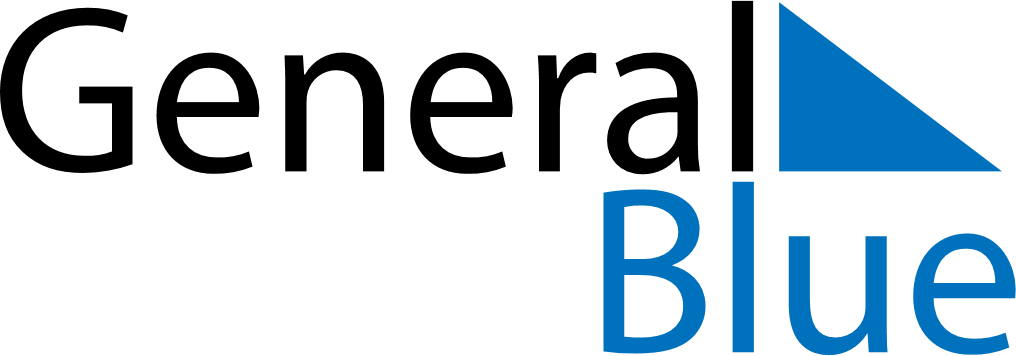 2019 - Q4Bolivia 2019 - Q4Bolivia 2019 - Q4Bolivia 2019 - Q4Bolivia 2019 - Q4Bolivia 2019 - Q4Bolivia OctoberMONTUEWEDTHUFRISATSUNOctober123456October78910111213October14151617181920October21222324252627October28293031OctoberNovemberMONTUEWEDTHUFRISATSUNNovember123November45678910November11121314151617November18192021222324November252627282930NovemberDecemberMONTUEWEDTHUFRISATSUNDecember1December2345678December9101112131415December16171819202122December23242526272829December3031Nov 2: All Souls’ DayDec 25: Christmas Day